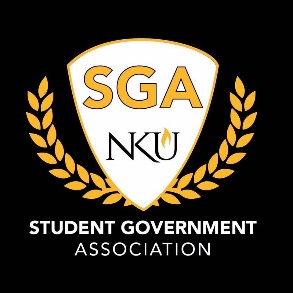  Student Government Association Meeting12/06/21MinutesCall to Order President Cannon called the meeting to order at 3:30pmRoll Call Justices Present: Abdulazeez and PriceJustices Absent: NoneJustices Excused: NoneSenators Present: Abraham, Balcaitis, Bales, Boards, Burns, Cabrera, Coates, Coffey, Davey, Davis, Gilpin, Heil, Hix, McCray, McCulloch, Omar, Pfalz, Renton, Simpson, Stokes, Terrell, Tolbert, and WrightSenators Absent: CrespoSenators Excused: NoneExecutive Cabinet Present: Cannon, Day-Carter, Duncan, Nguyen, Prince, WeisExecutive Cabinet Absent: NoneExecutive Cabinet Excused: MyersReading of Minutes  Senator Burns motioned to accept the minutes as electronically distributed, Senator Davis seconded. The motion carried and the minutes were approved.Open Session Safety Walk ReportOn slide 7, fix water damage such as in Landrum Hall and in the Fine Arts CenterThere has been some progress alreadyElevator concerns on the form 75% of the complaints are regarding the elevators of the Norse Elevator in Greaves HallLighting issues in Norse Boulevard and in the Fine Arts CenterThey are working on getting more lighting for Norse BoulevardStructural concerns on slide 26 In Boothe village, there is significance water damage and structural integrity concerns in front of CommonwealthCallboxes – some do not work so we must maintain them to keep the students safeNorse Commons Walkway It affects the visually impaired students which is not accessible to them at allSummary There is some work to do and there are urgent issues which would be good investments to the university Staff responses Bill MoultonHe thanked SGA for planning this eventLight poles will be investigated to watch their structure and will cost around $150,000 to update They will work on funding for new guard railingsWill work on the water damage for University SuitesThey will come up with a package plan to address the concrete issuesThey have 2 dozen callboxes that do not work because they are waiting on parts to be delivered ZaidiThey are preparing a large asset list One elevator project costs about 400-500 thousand dollarsHe also thanked SGA for the opportunity President Cannon thanked the University Improvements Committee for the event and report and the staff for coming to our meeting Second Reading of the Constitution Amendments Senator Balcaitis motioned to accept Article 2 with its changes and Senator Stokes seconded. The motion passed and was carried.Chairperson Renton motioned to amend the .25 in Article 3 subsection Bf to 0.25 and to capitalize the “b” in subsection Bf. Senator Pfalz seconded. The motion passed and was carried.Senator McCray motioned to change section C subsection C to make the quorum 22, Senator Abraham seconded.  The motion failed due to the following votes:Senator Abraham: AyeSenator Bales: AyeSenator Balcaitis: NaySenator Boards: NaySenator Burns: NaySenator Cabrera: NayChairman Coates: NaySenator Coffey: NaySenator Davey: NaySenator Davis: Nay Senator Gilpin: NaySenator Heil: NaySenator Hix: AyeSenator McCray: AyeSenator MCulloch: NaySenator Pfalz: NaySenator Scott: NaySenator Simpson: NaySenator Stokes: NaySenator Terrell: NaySenator Wright: NaySenator Bales would motioned to amend section C subsection e to add a parenthesis of number 2 after the word two. Senator Hix seconded and the motion passed,Senator Burns motioned to approve Article 3 of the constitution. Senator Coffey seconded and the motion passedSecond reading of the Office Resolution President Cannon gave feedback on not comparing this office to CSIChairman Coates asked what’s the point of comparing this to other offices?Chairperson Renton said it would be important to also include other students and organizations just like the other offices. Senator Burns said it shows how students would be involved and not just the administration.Chairman Omar said he doesn’t see what they are trying to convey when he reads it.Chairman Coates does not think it would lose anything if they didn’t include the comparison.Senator Gilpin believes the comparison would be important as it shows how the incorporation of student organizations has been so successful for the offices so farSenator Boards offered to reword it rather than comparing them.Chairperson Renton motioned to say similar to other offices on campus rather than naming exact office. Senator Gilpin seconded. The motion passed and was carried. Chairman Coates asked if the official name was Org Chart?Chairperson Renton was uncertainSarah Aikman confirmed the official nameSenator Gilpin motioned to change the shorthand name to the official title. Chairperson Renton seconded. The motion passed and was carried.Senator Gilpin motioned to fix the grammatical errors in the very last whereas to get omit the unnecessary “the.” Chairperson Renton motioned to pass the Resolution with the amendments. Senator Gilpin seconded. The motion passed and was carried.Liaison ReportsNo reportExecutive Board Reports Secretary of Public Relations TikTok is in the works. However, we need to come up with ideas for the TikTokIf you need her to post anything, please DM or text her directly.Senator Burns asked if we are allowed to send in anything even if it’s not related to SGA. The answer is yes.Secretary of Student InvolvementNo reportSecretary of Administration Book grant committee:Senator Simpson, Senator Stokes, and Vice President Myers Vice President No reportPresident Please rest and have a great break!Please continue to recruit for SGA to stay at quorum and represent our studentsIf you are not returning, please let her know to update the rosterThere will be an email sent out by Friday with the Bylaws, Constitution, and Robert’s rule of OrderShe will delegate the senators soon or by Friday at the latest Please let her know by today if you would like to change your current committeeShe asked who hasn’t been added to the GroupMe and Email yet and will add them soonUpdates from the First Year Student Success HubLooking for bilingual peopleThey are looking for diversity, so she will be sending out the application to people she knows to get more diversityThey are working on a first-year seminar which will be initiated down the linePlease come to the game on December 8 and wear your business casual outfitsSenator Stokes will be leading chants She will be sending out an application to see who would like to attend the Rally for Higher Ed She asked if anyone had constructive criticism for her to work on Senator Burns asked to push the suggestion form better to allow the student body to have a better input Chairperson Renton recommended using a Linktree in the SGA biosChairman Coates asked for a physical suggestion box outside of the SGA officeShe asked The Northerner if it was okay to put the link of The Northerner in our Linktree once it is set upCommittee ReportsStudent Advocacy Have a great weekend!They will have their first meeting at 5:30pm in SU 105Academic ExcellenceYou will be hearing from him soon to figure out when to meet next semesterA few things on the radar is to sit in on a few classes, having an evaluation after exams, and having an evaluation for advisors as well. University ImprovementsThanked everyone for passing their first resolution They are excited for the committee moving forwardThey talked about parking issues with Dr. Howard which is confidential for now Thanked everyone for a great Safety Walk They bought a pin their first-time joining SGA and will be passing down the pin to Senator Terrell due to becoming the next Chairman of University Improvements Senator Terrell introduced himself as a freshman and political science major with other involvement outside of SGA. He really wants to be there to support his other committee members and develop as a leader. President Cannon opened the floor for a discussionSenator Boards said he already had great ideas since their first office hours togetherSenator Simpson said in high school they won a position together and he sees how passionate Senator Terrell is for each positionSenator Stokes enjoys his time and how open Senator Terrell is during SGASenator Abraham motioned to approve Senator Terrell as the new University Improvements Chairman. Senator Burns seconded. The motion passed and was carried. Chief Deputy Prince swore in Senator Terrell as the new University Improvements Chairman.Ex-Officio ReportsChief JusticeNo report Chief of StaffLater this week, he will be posting a video on Robert’s Rule of OrderAdvisors ReportsSarah sent out an email to the body to be in a focus group about peer mentors Senator Balcaitis is interested for Friday all daySenator Bales said Thursday at noonSenator Burns can do Friday from 1pm-3:30pm or Thursday from 9am-10amSenator Cabrera can do anytime on FridaySenator Coffey can do anytime on FridaySenator Davis can do anytime on ThursdaySenator Gilpin can do anytime between 8am-12pmSenator Stokes can do Friday at 1pmDr. Slaughter wants us to bring our unofficial transcripts to the first SGA meetingAlso, he said to please take time to focus on yourself Old BusinessNo old businessNew BusinessNo new business AnnouncementsSecretary Duncan wanted to let everyone know there is an AmeriCorps position open for food insecurity and literacy. If you are interested, please let her know. It is a nice job, with good pay, and only 20 hours or soChairman Terrell said Senator Burn is still the vice chair woman Senator Gilpin thanked everyone for being in SGA and wants people to attend the FSLC party on FridaySenator Stokes informed us that Senator Hix will be leaving SGA after this semester Tonight, NPHC is hosting a study session SU 108 and 109AdjournmentSenator Renton motioned to adjourn and senator Stokes seconded so the meeting adjourned at 5:11pm.